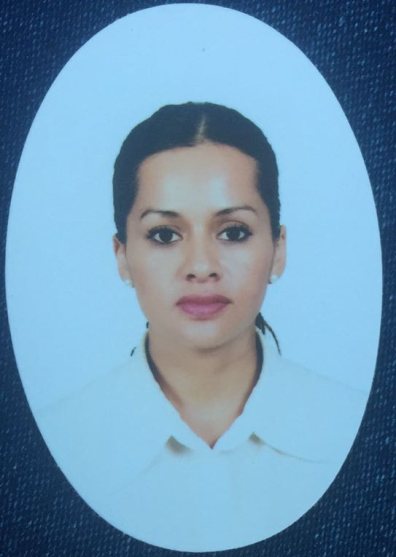 María del Carmen Ramírez  Rivera OBJETIVO:Desempeñarme, ofrecer y desarrollar todas mis capacidades, consiguiendo un excelente resultado en la labor y el área asignada; adquirir a través de la responsabilidad y confianza, mi superación personal y profesional, logrando un equilibrio en mis creencias, vida familiar y laboral.    FORMACIÓN ACADÉMICASecundaria:Enrique Almazán NietoPeriodo: (2003-2006).Preparatoria:Colegio Miguel de Cervantes Saavedra Periodo: (2006-2009).Universidad Marista de san Luis Potosí2011-2015Licenciatura en DerechoOTROS TÍTULOS:Certificado: “Primeros auxilios y la limpieza empieza en casa”.Constancia: Concurso de oratoria en la Universidad Marista de San Luis Potosí.Constancia: Problemática legal de la adopción en San Luis Potosí.Constancia: Barra de abogados San Luis Potosí.Constancia: De integridad física y defensa propia.Constancia: XII Ciclo de conferencias de Derecho Agrario  San Juan del Rio Querétaro.Diplomado en Habilidades Gerenciales por la universidad Marista de San Luis Potosí.EXPERIENCIA PROFESIONAL:EMPRESA DE RESGUARDO Y SEGURIDAD PRIVADA SPEPuesto: Recursos Humanos y reclutamiento de personal.Periodo: Octubre 2009- Septiembre 2012Renace Capitulo San Luis A.C.Puesto: Área JurídicaPeriodo: Julio 2013- Diciembre 2013.JUNTA LOCAL DE CONCILIACIÓN Y ARBITRAJE DE SAN LUIS POTOSÍ. Área: Departamento de Convenios. Periodo: Febrero 2014-  Octubre 2014.UNIVERSIDAD INTERCULTURAL DE SAN LUIS POTOSÍ.Área: Jurídica Periodo: Enero 2015- junio 2015. DESPACHO PELÁEZ BARRERA Y ASOCIADOS S.C.Área: Jurídica Periodo: -Julio de 2015- Septiembre2016.PLAN CASA S.A DE C.V.Área: Jurídica Periodo: Octubre 2016 – HABILIDADES:  Capacidad en la toma de decisiones.  Pensamiento estratégico.  Conocimientos de informática.  Iniciativa y pro actividad.  Administración estratégica.  Negociación y manejo de conflictos.  Relaciones publicas y protocolo.  Gestiones en diferentes dependencias.  Creatividad e innovación para los negocios.  Manejo de recursos humanos.  Gestión de equipos de trabajo y factor humano. REFERENCIAS PERSONALES:Lic. Sandra Irene Saldaña Rodríguez. 44-41-26-29-68.Lic. Juana María Martínez Rivera. 44-41-14-83-60.Lic. Rebeca Rojas Borjas. (444) 1-98-40-00.Lic. Sandra Azenett Chávez Carrillo. (444) 8-11-51-68.“Mi visión como profesional es aprender a cada instante y mejorar lo que ya existe”